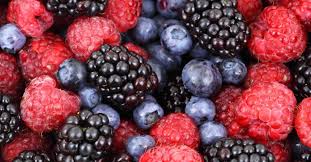 Informacja dla plantatorów i punktów skupu owoców i warzyw     Podmioty prowadzące produkcję pierwotną produktów pochodzenia roślinnego oraz podmioty prowadzące sprzedaż bezpośrednią tych produktów obowiązane są złożyć wniosek o wpis do Rejestru zakładów podlegających urzędowej kontroli organów Państwowej Inspekcji Sanitarnej zgodnie z art. 61 i art. 63 ust. 2 i 3 ustawy z dnia 25 sierpnia 2006 r.                         o bezpieczeństwie żywności i żywienia.     W trakcie uprawy, zbioru, magazynowania i transportu owoce i warzywa narażone są na pojawiające się zagrożenia, które musi brać pod uwagę i im zapobiegać każdy, kto produkuje, skupuje lub przetwarza te produkty. Szczególnie niebezpieczne są zagrożenia mikrobiologiczne (takie jak patogenne bakterie i wirusy), gdyż owoce i warzywa często spożywane są na surowo, bez obróbki cieplnej odpowiedniej do wyeliminowania zagrożenia. Spożycie produktów zakażonych patogennymi mikroorganizmami może prowadzić do zatruć pokarmowych, a także poważnych komplikacji zdrowotnych.     Główne źródła patogennych mikroorganizmów w owocach i warzywach to stosowane w trakcie uprawy: zanieczyszczona woda, gleba, nawozy, ścieki, a także ludzie, którzy pracując w styczności z owocami i warzywami, jednocześnie są nosicielami patogenów.      Podstawowe zasady zapobiegania zakażeniom mikrobiologicznym owoców i warzyw obejmują:– ścisłe przestrzeganie zasad higieny wśród osób zajmujących się pozyskiwaniem i przetwarzaniem owoców i warzyw;– zapewnienie wszystkim pracownikom produkcji i przetwórstwa owoców                  i warzyw dostępu do toalet stałych lub przenośnych odpowiednio zaprojektowanych w celu zapewnienia higienicznego usuwania odpadów                   i zanieczyszczeń, gwarantujących brak możliwości przeciekań do wód gruntowych w pobliżu plantacji;– stosowanie do uprawy, w tym nawadniania i rozcieńczania środków ochrony roślin (pestycydów) oraz nawozów wyłącznie wody wolnej od patogennych mikroorganizmów (nie może być zanieczyszczona fekaliami lub wymiotami). Należy zwrócić uwagę na źródło pochodzenia wody oraz sposoby i warunki jej dostarczania;– egzekwowanie obowiązku mycia rąk przed przystąpieniem do pracy, zawsze po skorzystaniu z toalety oraz w innych sytuacjach, gdy mogło dojść do zanieczyszczenia rąk;– zalecane jest stosowanie czystych rękawiczek jednorazowych oraz odzieży ochronnej ograniczających do minimum bezpośredni kontakt człowieka z produktem;– bezwzględne przestrzeganie zakazu pracy osób z objawami takimi jak: biegunka, wymioty, temperatura, kaszel, żółtaczka;– zapewnienie czystości i odpowiedniej jakości stosowanych pojemników, naczyń do zbioru;– opracowanie procedury dotyczącej mycia i dezynfekcji zanieczyszczonych powierzchni;– przeprowadzanie systematycznych szkoleń dla pracowników w zakresie higieniczno-sanitarnym;    Ponadto, należy pamiętać, że każdy pomiot działający na rynku spożywczym musi potrafić zidentyfikować odbiorcę swoich produktów,              a także dostawcę, od którego otrzymał środek spożywczy. Istotne jest zachowanie dokumentów, na podstawie których identyfikacja dostawców                 i odbiorców będzie możliwa. Informacje dotyczące dostawców i odbiorców muszą zostać przekazane na żądanie właściwych władz.